ON-SCENE MEDICAL PROVIDER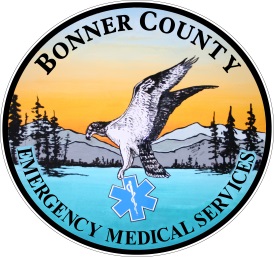 PURPOSEA.   At the scene of a medical emergency, a bystander may identify himself or herself as a        licensed physician or registered nurse and this healthcare practitioner may want to        direct the care of the patient.B.   At the scene of an incident, a medical control physician may identify himself or herself and want to provide on-scene medical control.   GuidelinesA.  When a bystander at an emergency scene identifies himself/herself as a physician:  1.   Ask to see the physician’s identification and credentials as a physician, unless      the EMS practitioner knows them.  Inform the physician of the regulatory responsibility to medical control.  Immediately contact On-Line Medical Control facility and speak to the On-Line Medical Control Physician.  Instruct the physician on scene in radio/phone operation and have the on scene physician speak directly with the On Line Medical Control Physician.  The On-Line Medical Control Physician can:  Request that the physician on scene function in an observer capacity only. Retain medical control but consider suggestions offered by the physician on scene.  Permit the physician on scene to take responsibility for patient care.  NOTE:  If the on scene physician agrees to assume this responsibility, they are required to accompany the patient to the receiving facility in the ambulance if the physician performs skills that are beyond the scope of practice of the EMS personnel or if the EMS personnel are uncomfortable following the orders given by the physician.  			 d.   Under these circumstances, EMS practitioners will:  Make equipment and supplies available to the physician and offer assistance.  Ensure that the physician accompanies the patient to the receiving facility in the ambulance.  Ensure that the physician signs for all instructions and medical care given on the patient care report.  Document the physician’s name on the ID PCR.  Keep the receiving facility advised of the patient and transport status. Follow directions from the on-scene physician unless the physician orders treatment that is beyond the scope of practice of the EMS practitioner. Have the physician sign the On-Scene Physician Release Form (1042).   B.  When a bystander at an emergency scene identifies himself/herself as a registered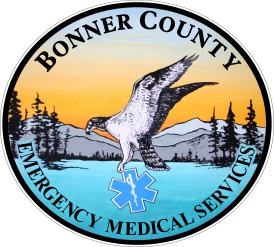       nurse:  1.   Ask to see evidence of the nurse’s license and prehospital credentials, unless       the EMS practitioner knows them.  Inform the nurse of the regulatory responsibility to Medical Control.  An RN may provide assistance within their scope of practice or certification level at the discretion of the EMS crew when approved by the On-Line Medical Control Physician. C.  When a Medical Control Physician arrives on-scene as a member of the ambulance       service’s routine response:	 1.  The Medical Control Physician may provide on-scene medical command        orders to practitioners of the ambulance service if all of the following occur:  The ambulance service has a prearranged agreement for the Medical Control Physician to respond and participate in on-scene medical control, and the ambulance service’s Medical Director is aware of this arrangement.  The Medical Control Physician is an active medical control physician with an on-line medical control facility that has an arrangement with the ambulance service to provide on-scene medical command.  	All orders given by the on-scene medical command physician must be documented either on the ID PCR for the incident or on the medical control facilities usual medical control form.  This documentation must be kept in the usual manner of the on-line medical control facility and must be available for QI at the facility.  The EMS personnel must be able to identify the On-Scene Medical Control Physician as an individual who is associated with the service to provide On-Scene Medical Control.If a Medical Control Physician who is not associated with the ambulance service arrives on-scene and offers assistance, follow the procedure related to bystander physician on scene (Guidelines section A).